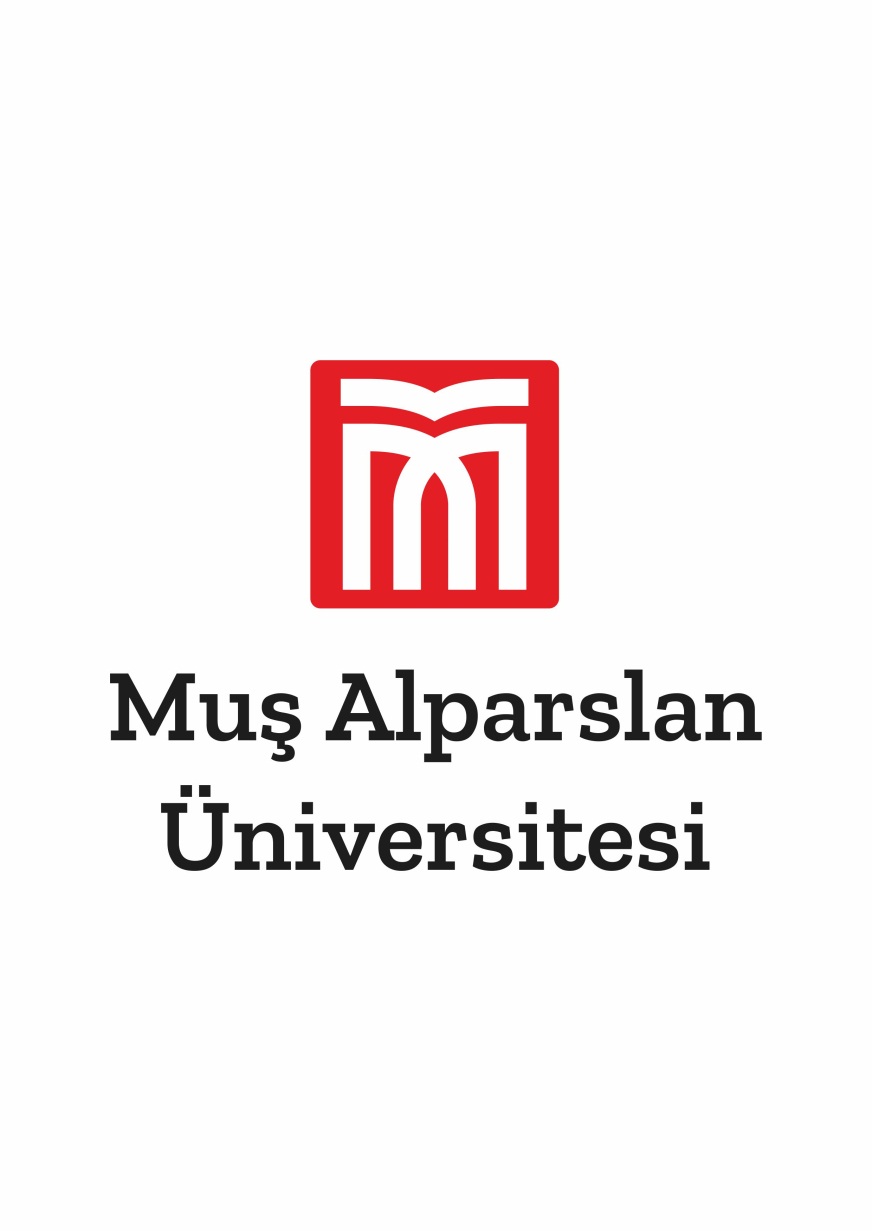  	                                               T.C.                       MUŞ ALPARSLAN ÜNİVERSİTESİ			Uygulamalı Bilimler Fakültesi Dekanlığı             ………………………………………….. Bölüm Başkanlığı’na            Bölümünüz …….........................................................Programı............................numaralı öğrencisiyim. 202..–202.. Eğitim-Öğretim yılı Güz/Bahar dönemi ders kaydımı akademik takvimde belirtilen tarihler arası yapmam gerekirken……………………………………………………….. dolayı ders kaydımı yapamadım. Mağduriyetimin giderilmesi ve ders kaydımın yapılması hususunda;               Bilgilerinizi ve gereğini arz ederim......../....../ 20..Adres :   ................................................ 	        Adı Soyadı      ...................................................	                                 .......................                                                                                İmzaTEL: ………………………………………………   Danışman Hocanın:   Adı Soyadı:   İmza        :